Barbara Gąsiorek20.04-24.04.2020r.Witajcie Drodzy Uczniowie!Przypominam Wam, że ćwiczenia z języka angielskiego  pojawiają się tutaj w poniedziałki. W każdym momencie możecie wrócić do ćwiczeń. Wykonujcie  wszystkie zadania w książce i ćwiczeniach oraz w zeszycie. Czasem dostaniecie tu również zadania dodatkowe (karty pracy), które nie są z Waszej książki i ćwiczeń. Jeśli nie masz książki i ćwiczeń w domu, wydrukuj ten scenariusz i wklej do zeszytu lub przepisuj odpowiedzi do zadań do zeszytu.Scenariusz zajęć/ zadania na  tydzień : 20.04-24.04.2020r.kl.1a- Lekcja 1- 21.04 (wt), Lekcja 2-24.04 (pt)kl.1b-Lekcja 1- 21.04 (wt), Lekcja 2-24.04 (pt)kl.1c-Lekcja 1- 20.04 (pon), Lekcja 2- 24.04 (pt)Podręcznik ucznia - strona 56; zadania:1,2 i 3. Ćwiczenia - strona:51;zadania: 1 i 2.Lekcja 1Dzisiaj wykonaj zadania z działu 5 w Twoich ćwiczeniach :-)  Jeśli nie masz ćwiczeń w domu, strona, którą masz wykonać znajduje się w scenariuszu z tamtego tygodnia, jak również poniżej.Ćwiczenia: strona 51, zadania 1 i 2.W zadaniu 1 masz połączyć dzieci z produktami, które lubią. Powiedz, co mówią dzieci (co lubią).Pokoloruj produkty żywnościowe na obrazku, w tym zadaniu.Np. I like cheese. - Ja lubię ser.       I like tomatoes. - Ja lubię pomidory.W zadaniu 2, powiedz, które produkty lubisz, a których - nie. Następnie narysuj je w odpowiednich ramkach. Pokoloruj je.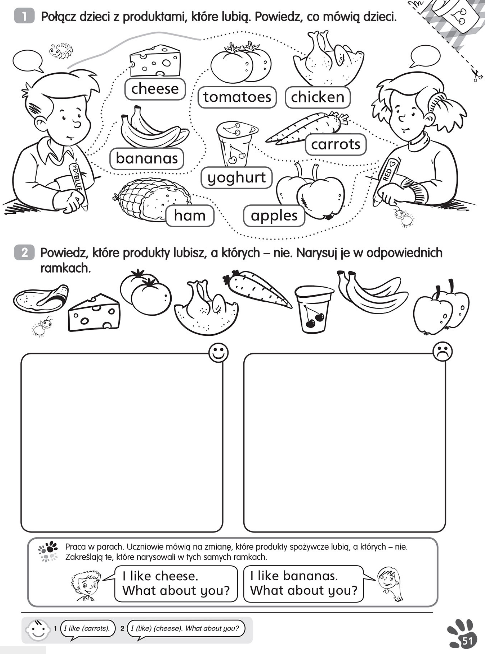 Lekcja 2Przechodzimy do podręcznika. Strona 56.Zadanie 1.Posłuchaj historyjki. Numer nagrania: 2.50 (już wiecie, z wcześniejszych scenariuszy, że nagrania do słuchania znajdują się na stronie www.macmillan.pl). Zadanie 2.Nazwij produkty żywnościowe, które widzisz na obrazku obok misia (od 1 do 7). Następnie zadaj (ustnie) pytanie: Czy lubisz...? Np. na obrazku nr 1 widzisz kurczaka (kurczak - chicken), więc zapytasz:Do you like chicken? - Czy lubisz kurczaka? Zadaj takie pytanie do każdego obrazka. Odpowiedz po angielsku czy lubisz te rzeczy (ustnie). Przykład:Do you like chicken? - Czy lubisz kurczaka?Odpowiedzi:Yes, I do.- Tak, lubię.No, I don’t. - Nie, nie lubię.Zadanie 3.Posłuchaj nagrania piosenki.  Numer nagrania:2.52. Popatrz na obrazki, pokaż obrazek i ułóż w dobrej kolejności, zgodnie z tym,  jak usłyszysz na nagraniu (ustnie, nie zapisuj).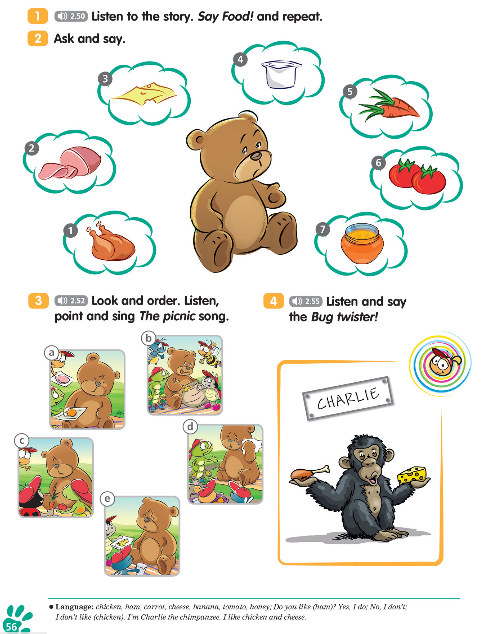 Powodzenia :-)